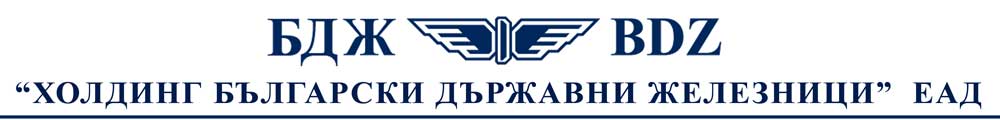 ул. “Иван Вазов” № 3, София 1080			                 		                                                                     www.bdz.bg тел.: (+359 2) 981 11 10; (+359 2) 932 43 10				                                                                     bdz@bdz.bg факс: (+359 2) 987 71 51 О Б Я В А„Холдинг Български държавни железници” ЕАДоткрива търг с тайно наддаване за продажба на2 /два/ броя талиги от теснопътни локомотиви серия 76, представляващи краткотрайни материални активи, намиращи се в локомотивно депо Пловдив, филиал Септември, заведени под инвентарен номер 420.5260011.98.000075, собственост на „Холдинг БДЖ” ЕАД, разделени в два лота1. Описание и местонахождение на активите: 2 /два/ броя талиги от теснопътни локомотиви серия 76, намиращи се в локомотивно депо Пловдив, филиал Септември.2. Начална тръжна цена и стъпка на наддаване:	  	Началната тръжна цена е без ДДС, франко местонахождението на активите.ДДС се начислява върху достигнатата на търга цена за съответния лот.3. Вид на търга: търг с тайно наддаване по реда на Правилника за реда за упражняване правата на държавата в търговските дружества с държавно участие в капитала. Заседанието по провеждането на търга с тайно наддаване е открито за всички кандидати, подали заявление за участие и допуснати до участие в търга от комисията, назначена за провеждането му. 4. Начин на плащане: - Депозит за участие в търга в размер на 50% от началната тръжна цена за съответния лот.- Достигнатата на търга цена за съответния лот с дължимия от купувача ДДС, намалена с внесения депозит за участие в търга, се внася в полза на „Холдинг БДЖ” ЕАД по сметка, посочена в тръжната документация, авансово, преди получаването на актива, в срок от три работни дни, считано от датата на сключване на договора за покупко-продажба. 5. Търгът ще се проведе на 21.03.2014 г. от 10:00 ч. в сградата на „Холдинг БДЖ” ЕАД в град София, ул. „Иван Вазов” № 3. 6. Тръжни документи ще се продават всеки работен ден от 08:00 ч. до 14:00 ч. в срок до 18.03.2014 г. вкл. в деловодството на „Холдинг БДЖ” ЕАД - град София, ул. „Иван Вазов” № 3, етаж 1, срещу заплатена такса от 80 /осемдесет/ лева, без ДДС в касата на „Холдинг БДЖ” ЕАД.До участие в търга ще се допускат лица, закупили тръжни документи.	 7. Оглед на активите може да се извършва по местонахождението им всеки работен ден от 09:00 ч. до 16:00 ч. в срок до 19.03.2014 г. вкл. срещу представяне на документ за закупена тръжна документация, при спазване изискванията за безопасност.8. Депозитът за участие в търга в размер на 50% от началната тръжна цена за съответния лот следва да се внесе от кандидата по посочената в тръжните документи банкова сметка до 19.03.2014 г. вкл. За участие в търга ще се допускат кандидати, внесли депозит в размер на 50% от началната тръжна цена /без ДДС/ за заявения лот/лотове.След приключване на търга, депозитът на спечелилия търга участник автоматично ще се трансформира в част от достигната на търга цена за съответния лот. „Холдинг БДЖ” ЕАД не дължи лихви по внесените депозити. 9. Заявленията за участие ще се приемат до 16:00 ч. на 20.03.2014 г. в деловодството на „Холдинг БДЖ” ЕАД, град София, ул. „Иван Вазов” № 3, етаж 1. 10. Повторен търг ще се проведе на 28.03.2014 г. от 10:00 ч. в сградата на „Холдинг БДЖ” ЕАД, адрес: гр. София, ул. „Иван Вазов” № 3, при което:- тръжни документи ще се продават при условията на т. 6 от настоящата обява в срок до 14:00 ч. на 25.03.2014 г.;  - оглед на обекта може да се извършва при условията на т. 7 от настоящата обява, всеки работен ден от 09:00 ч. до 16:00 ч. в срок до 26.03.2014 г. вкл.- депозитът за участие в повторния търг в размер на 50% от началната тръжна цена за съответния лот  следва да се внесе от кандидата при условията на т. 8 от настоящата обява до 26.03.2014 г. вкл.- заявленията за участие ще се приемат до 16:00 ч. на 27.03.2014 г. в деловодството на „Холдинг БДЖ” ЕАД, град София, ул. „Иван Вазов” № 3, етаж 1.11. Изисквания към участниците: - Не се допускат до участие в търга юридически и физически лица, които имат задължения към „Холдинг БДЖ” ЕАД и свързаните с него юридически лица – „БДЖ – Пътнически превози” ЕООД и „БДЖ – Товарни превози” ЕООД, към датата на подаване на документите за участие. - За участие в търга ще се допускат кандидати, закупили тръжна документация, внесли в указаните размери и срокове депозити и подали заявление за участие, съгласно условията, описани в Тръжните документи.Допълнителна информация относно провеждането на търга за продажба на 2 /два/ броя талиги от теснопътни локомотиви серия 76, представляващи краткотрайни материални активи, намиращи се в локомотивно депо Пловдив, филиал Септември, заведени под инвентарен номер 420.5260011.98.000075, собственост на „Холдинг БДЖ” ЕАД, разделени в два лота, може да получите на телефони: 02/8 907 304 и 0884 280 915Лот №Вид на активабройИнвент. номерНачална тръжна цена                        /в лева/Стъпка на наддаване                      /в лева/1 Талига1420.5260011.98.00007518 525,00 1 852,50    2 Талига1420.5260011.98.00007518 525,00 1 852,50